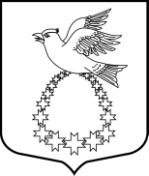 АДМИНИСТРАЦИЯмуниципального образования«Вистинское сельское поселение»муниципального образования«Кингисеппский муниципальный район»Ленинградской областиПОСТАНОВЛЕНИЕОт 04 июля  2019 г. № 68 В соответствии со статьями 1, 6  областного закона Ленинградской области  от 7 декабря  2018 г. № 147-оз «О содействии развития на части территорий муниципальных образований Ленинградской области иных форм местного самоуправления» Постановляю:1. Утвердить прилагаемую муниципальную Программу «Развитие частей территории муниципального образования «Вистинское сельское поселение» Кингисеппского муниципального района Ленинградской области на 2020 год».2. Настоящее   постановление   вступает   в  силу  со  дня его подписания.3. Контроль за исполнением настоящего постановления оставляю за собой.Зам. главы администрацииМО «Вистинское сельское поселение                                           И. Н. СажинаПриложение к постановлению администрации муниципального образования «Вистинское сельское поселение» Кингисеппского муниципального района Ленинградской области от 04 июля 2020 г. № 68МУНИЦИПАЛЬНАЯ ПРОГРАММА«РАЗВИТИЕ ЧАСТЕЙ ТЕРРИТОРИИ МУНИЦИПАЛЬНОГО ОБРАЗОВАНИЯ «ВИСТИНСКОЕ СЕЛЬСКОЕ ПОСЕЛЕНИЕ»  КИНГИСЕППСКОГО  МУНИЦИПАЛЬНОГО РАЙОНА ЛЕНИНГРАДСКОЙ ОБЛАСТИНА 2020 ГОД»ПАСПОРТМУНИЦИПАЛЬНОЙ ПРОГРАММЫ«РАЗВИТИЕ ЧАСТЕЙ ТЕРРИТОРИИ МУНИЦИПАЛЬНОГО ОБРАЗОВАНИЯ «ВИСТИНСКОЕ СЕЛЬСКОЕ ПОСЕЛЕНИЕ»  КИНГИСЕППСКОГО  МУНИЦИПАЛЬНОГО РАЙОНА ЛЕНИНГРАДСКОЙ ОБЛАСТИ НА 2020 ГОД»1. Содержание проблемы и обоснование необходимости ее решения программными методами Уровень благоустройства определяет комфортность проживания жителей поселения и является одной из проблем, требующих постоянного внимания и эффективного решения. В последние годы в этом направлении  в поселении проводилась целенаправленная работа. Особое внимание надо уделить вопросам организации мест отдыха детей и их родителей, обустройству детских игровых зон не только в центральной усадьбе, но и в других деревнях.Программно-целевой метод решения данной задачи будет способствовать повышению уровня комфортного проживания местного населения и отдыхающих в дачный период.Получение Вистинским сельским поселением дополнительной финансовой поддержки за счет средств областного бюджета позволит более эффективно решить указанные проблемы.2. Цели, задачи, общая стоимость и сроки реализации ПрограммыЦелями программы являются:создание безопасных и благоприятных условий проживания граждан;повышение уровня и качества жизни сельского  населения на   основе   повышения   уровня   развития    социальной инфраструктуры  и  инженерного  обустройства   населенных пунктов, расположенных в сельской местности.Задачами программы являются:консолидация   финансовых   ресурсов    для    развития частей территории поселения  за  счет  привлечения  средств бюджета Ленинградской области;           эффективное управление направленными на финансирование программных мероприятий бюджетными средствами.                                                                                                      Срок реализации Программы – 2020 год.3. Обоснование объема средств, предусмотренных на реализацию ПрограммыОбщий объем финансирования Программы определен исходя из необходимости реализации мероприятий, сформированных на основе предложений старост, общественных советов и населения, проживающего на частях территории поселения, установленных Решением совета депутатов муниципального образования «Вистинское сельское поселение» Кингисеппского муниципального района Ленинградской области от 20.03.2019 г. № 9.Общий объем финансирования Программы составляет 1 734,00 тыс.  рублей. Распределение средств по муниципальным образованиям представлено в таблице 2.Таблица 24. Мероприятия ПрограммыРеализация мероприятий Программы осуществляется в соответствии с прилагаемым планом.5. Основные показатели эффективности ПрограммыУвеличение доли населения, обеспеченного качественными, отвечающими требованиям безопасности и ГОСТам внутрипоселковые дороги в общем объеме  населения муниципального образования  в 2020 году до 70 %;  Достижение уровня безопасности для жителей и дачного населения в 2020 году 70%.6. Участники Программы.Заказчиком и исполнителем Программы является Администрация муниципального образования «Вистинское сельское поселение» Кингисеппского  муниципального  района Ленинградской области, представителем заказчика  Программы – глава администрации муниципального образования «Вистинское сельское поселение» Кингисеппского  муниципального  района Ленинградской области. 7. Функции участников Программы, формы и методы управления ПрограммойФункции заказчика и исполнителя Программы:осуществление управления реализацией Программы;координация реализации Программы в соответствии с утвержденными объемами финансирования;учет поступающих средств областного бюджета Ленинградской области в доходной и расходной части бюджета муниципального образования по кодам бюджетной классификации;направление средств бюджета Ленинградской области и местного бюджета на финансирование Программы в объемах и по кодам расходов бюджетной классификации;осуществление контроля и обеспечение целевого и эффективного использования полученных средств бюджета Ленинградской области на реализацию Программы. расходование средств,  выделяемых, в том числе, областным бюджетом на финансирование мероприятий Программы;обеспечение достижения  целевых показателей результативности использования бюджетных средств.План мероприятий муниципальной программы«Развитие частей территории муниципального образования «Вистинское сельское поселение» Кингисеппского муниципального района Ленинградской области на 2020 год»Глава администрации МО «Вистинское сельское поселение»                                                                                         Мельникова М. Е.Об утверждении  муниципальной программы «Развитие частей территории муниципального образования «Вистинское сельское поселение» Кингисеппского муниципального района Ленинградской области на 2020 год»  Полное        
наименование  
Программы     «О старостах сельских населенных пунктов Ленинградской области содействию участию населения в осуществлении местного самоуправления в иных формах на частях территории муниципального образования «Вистинское сельское поселение» Кингисеппского муниципального района Ленинградской области на 2020 год» (далее Программа)Основание для 
разработки    
Программы     Конституция Российской Федерации, Гражданский кодекс Российской Федерации, закон Ленинградской области  от 07 декабря  2018 г. № 147-оз «О старостах сельских населенных пунктов Ленинградской области и содействии участию населения в осуществлении местного самоуправления в иных формах на частях территорий муниципальных образований Ленинградской области»Период        
реализации    
Программы     2020  год                                           Цель Программысоздание безопасных и благоприятных условий проживания граждан;повышение уровня и качества жизни сельского  населения
на   основе   повышения   уровня   развития    социальной
инфраструктуры  и  инженерного  обустройства   населенных пунктов, расположенных в сельской местности;повышение уровня благоустройства частей территории поселения; повышение уровня и качества жизни в сельской местности;                                                               Задачи        
Программы     консолидация   финансовых   ресурсов    для    развития частей территории поселения  за  счет  привлечения  средств бюджета Ленинградской области;           эффективное управление направленными на финансирование программных мероприятий бюджетными средствами.                                                                                                      Объем         
финансирова-ния
Программы     Общий объем финансирования Программы –  1 734,00 тыс.  рублей,
в том числе:средства областного бюджета – 1 374,00 тыс. руб.
средства местного бюджета: 350,0 тыс. руб.ИП Чередниченко – 10,00 тыс. руб.Планируемые   
показатели эффективности     
 Программы     К окончанию реализации Программы планируется:Обустройство детской игровой площадки в д. Логи, ул. Клубная д.9.  Благоустройство территории поселения.Основные индикаторы (целевые задания) Программы-  создание, благоприятных условий для  жизнедеятельности и отдыха детей и их родителей, а именно обустройство детской игровой площадки в д. Логи, ул. Клубная д.9.Разработчик   
Программы     Администрация муниципального образования  «Вистинское сельское поселение» Кингисеппского  муниципального  района Ленинградской областиСтоимость     
разработки    
Программы     Не имеет финансовых затрат                                Представитель 
заказчика     
Программы     Глава администрации муниципального образования  «Вистинское сельское поселение» Кингисеппского  муниципального  района Ленинградской области М.Е. МельниковаИсполнитель  
Программы     Администрация муниципального образования  муниципального образования  «Вистинское сельское поселение» Кингисеппского  муниципального  района Ленинградской областиФамилия, имя, 
отчество,     
номер телефона
руководителя  
Программы     Мельникова Марина Евгеньевна  -  глава администрации  муниципального образования  «Вистинское сельское поселение» Кингисеппского  муниципального  района Ленинградской области,  тел. (8-81375) 67-174, (8-81375) 67-160     Система       
контроля  о ходе         
выполнения    
Программы     Оценку результатов реализации Программы и контроль по выполнению мероприятий Программы осуществляет администрация муниципального образования «Вистинское  сельское поселение».Отчёты о ходе реализации мероприятий Программы представляются главе администрации муниципального образования «Вистинское сельское поселение» Кингисеппского муниципального района Ленинградской области администрации ежеквартально до 15 числа месяца, следующего за отчетным кварталом, и по итогам года до 01 февраля года, следующего за отчетным периодом.Контроль о ходе реализации Программы осуществляет заместитель главы администрации И. Н. Сажина.Муниципальное образованиеОбъем средств (тыс. руб.)Объем средств (тыс. руб.)Объем средств (тыс. руб.)ВсегоСредства областного бюджетаСредства местного бюджетаПрочие источникиВистинское сельское поселение1 734,001 374,00350,010,00Приложение к муниципальной программе «О старостах сельских населенных пунктов Ленинградской области содействию участию населения в осуществлении местного самоуправления в иных формах на частях территории муниципального образования «Вистинское сельское поселение» Кингисеппского муниципального района Ленинградской области на 2020 год»Часть территории Вистинского сельского поселения МероприятияСрок финанси-рования мероприятияПланируемые объемы финансирования (тыс. рублей в ценах года реализации мероприятия)Планируемые объемы финансирования (тыс. рублей в ценах года реализации мероприятия)Планируемые объемы финансирования (тыс. рублей в ценах года реализации мероприятия)Планируемые объемы финансирования (тыс. рублей в ценах года реализации мероприятия)Планируемые объемы финансирования (тыс. рублей в ценах года реализации мероприятия)Ответственные исполнителиЧасть территории Вистинского сельского поселения МероприятияСрок финанси-рования мероприятиявсегов том числев том числев том числев том числеОтветственные исполнителиЧасть территории Вистинского сельского поселения МероприятияСрок финанси-рования мероприятиявсегоФедераль-ный бюджетОбласт-ной бюджетМестный бюджетПрочие источникиОтветственные исполнители1234567891.Деревня Логиулица Клубная, д.9Обустройство детской игровой площадки в д. Логи20201 734,00-1 374,00350,0010,00Администрация МО «Вистинское сельское поселение»ИТОГОИТОГО1 734,00-1 734,00350,0010,00